Схема №30 границ прилегающих территорийЗабайкальский край, Карымский район, пгт.Дарасун, ул. Транспортная, д.1МОУ ОШ №5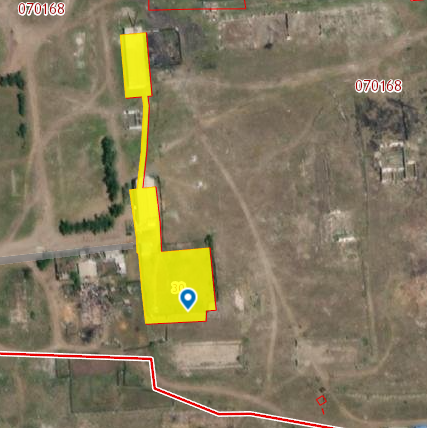 